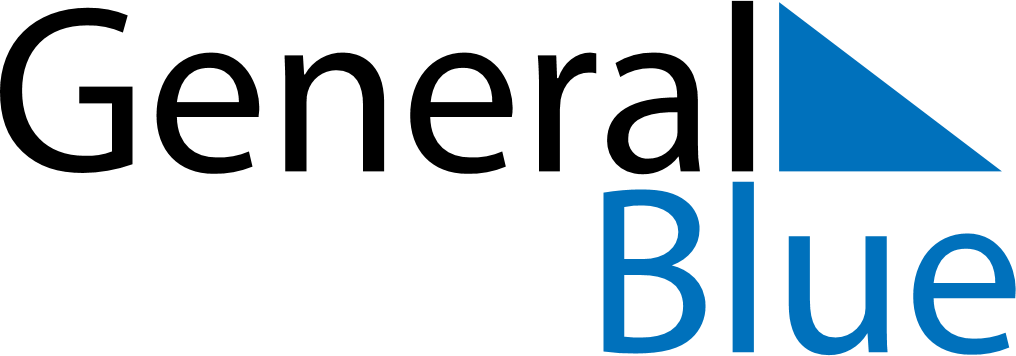 March 2024March 2024March 2024March 2024March 2024March 2024March 2024Culver, Oregon, United StatesCulver, Oregon, United StatesCulver, Oregon, United StatesCulver, Oregon, United StatesCulver, Oregon, United StatesCulver, Oregon, United StatesCulver, Oregon, United StatesSundayMondayMondayTuesdayWednesdayThursdayFridaySaturday12Sunrise: 6:42 AMSunset: 5:52 PMDaylight: 11 hours and 10 minutes.Sunrise: 6:40 AMSunset: 5:53 PMDaylight: 11 hours and 13 minutes.34456789Sunrise: 6:38 AMSunset: 5:54 PMDaylight: 11 hours and 16 minutes.Sunrise: 6:36 AMSunset: 5:56 PMDaylight: 11 hours and 19 minutes.Sunrise: 6:36 AMSunset: 5:56 PMDaylight: 11 hours and 19 minutes.Sunrise: 6:35 AMSunset: 5:57 PMDaylight: 11 hours and 22 minutes.Sunrise: 6:33 AMSunset: 5:58 PMDaylight: 11 hours and 25 minutes.Sunrise: 6:31 AMSunset: 6:00 PMDaylight: 11 hours and 28 minutes.Sunrise: 6:29 AMSunset: 6:01 PMDaylight: 11 hours and 31 minutes.Sunrise: 6:27 AMSunset: 6:02 PMDaylight: 11 hours and 34 minutes.1011111213141516Sunrise: 7:26 AMSunset: 7:04 PMDaylight: 11 hours and 37 minutes.Sunrise: 7:24 AMSunset: 7:05 PMDaylight: 11 hours and 40 minutes.Sunrise: 7:24 AMSunset: 7:05 PMDaylight: 11 hours and 40 minutes.Sunrise: 7:22 AMSunset: 7:06 PMDaylight: 11 hours and 44 minutes.Sunrise: 7:20 AMSunset: 7:07 PMDaylight: 11 hours and 47 minutes.Sunrise: 7:18 AMSunset: 7:09 PMDaylight: 11 hours and 50 minutes.Sunrise: 7:17 AMSunset: 7:10 PMDaylight: 11 hours and 53 minutes.Sunrise: 7:15 AMSunset: 7:11 PMDaylight: 11 hours and 56 minutes.1718181920212223Sunrise: 7:13 AMSunset: 7:12 PMDaylight: 11 hours and 59 minutes.Sunrise: 7:11 AMSunset: 7:14 PMDaylight: 12 hours and 2 minutes.Sunrise: 7:11 AMSunset: 7:14 PMDaylight: 12 hours and 2 minutes.Sunrise: 7:09 AMSunset: 7:15 PMDaylight: 12 hours and 5 minutes.Sunrise: 7:07 AMSunset: 7:16 PMDaylight: 12 hours and 8 minutes.Sunrise: 7:05 AMSunset: 7:18 PMDaylight: 12 hours and 12 minutes.Sunrise: 7:04 AMSunset: 7:19 PMDaylight: 12 hours and 15 minutes.Sunrise: 7:02 AMSunset: 7:20 PMDaylight: 12 hours and 18 minutes.2425252627282930Sunrise: 7:00 AMSunset: 7:21 PMDaylight: 12 hours and 21 minutes.Sunrise: 6:58 AMSunset: 7:23 PMDaylight: 12 hours and 24 minutes.Sunrise: 6:58 AMSunset: 7:23 PMDaylight: 12 hours and 24 minutes.Sunrise: 6:56 AMSunset: 7:24 PMDaylight: 12 hours and 27 minutes.Sunrise: 6:54 AMSunset: 7:25 PMDaylight: 12 hours and 30 minutes.Sunrise: 6:52 AMSunset: 7:26 PMDaylight: 12 hours and 33 minutes.Sunrise: 6:51 AMSunset: 7:28 PMDaylight: 12 hours and 36 minutes.Sunrise: 6:49 AMSunset: 7:29 PMDaylight: 12 hours and 39 minutes.31Sunrise: 6:47 AMSunset: 7:30 PMDaylight: 12 hours and 43 minutes.